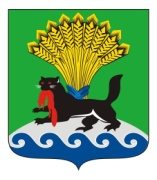             РОССИЙСКАЯ ФЕДЕРАЦИЯ                 ИРКУТСКАЯ ОБЛАСТЬ                  ИРКУТСКОЕ РАЙОННОЕ МУНИЦИПАЛЬНОЕ ОБРАЗОВАНИЕ          АДМИНИСТРАЦИЯ         ПОСТАНОВЛЕНИЕот «20» 03 2023 г.				                                         № 175 О внесении изменения в постановление администрации Иркутского районного муниципального образования от 22.11.2021 № 632 «Об утверждении персонального состава административных комиссий»Рассмотрев ходатайство главы Никольского муниципального образования от 06.03.2023 № 215 о внесении изменений в состав административной комиссии, в целях реализации положений, предусмотренных статьей 22.1 КоАП РФ, руководствуясь статьями 19, 20 Федерального закона от 06.10.2003            № 131-ФЗ «Об общих принципах организации местного самоуправления в Российской Федерации», в соответствии с пунктом 1 статьи 2 Закона Иркутской области от 08.05.2009 № 20-оз «О наделении органов местного самоуправления областными государственными полномочиями по определению персонального состава и обеспечению деятельности административных комиссий», статьями 4, 5, 6 Закона Иркутской области от 29.12.2008 № 145-оз «Об административных комиссиях в Иркутской области», статьями 39, 45, 54 Устава Иркутского районного муниципального образования, администрация Иркутского районного муниципального образованияПОСТАНОВЛЯЕТ:1. Внести изменение в постановление администрации Иркутского районного муниципального образования от 22.11.2021 № 632 «Об утверждении персонального состава административных комиссий» (далее – постановление № 632), изложив приложение 11 к постановлению № 632 в редакции приложения к настоящему постановлению.2. Отделу по организации делопроизводства и работе с обращениями граждан организационного-контрольного управления администрации Иркутского районного муниципального образования внести в оригинал постановления № 632 информацию о внесении изменения в правовой акт.3. Опубликовать настоящее постановление в газете «Ангарские огни», разместить на официальном сайте Иркутского районного муниципального образования в информационно-телекоммуникационной сети «Интернет»www.irkraion.ru4. Контроль исполнения настоящего постановления возложить на руководителя аппарата администрации.ПЕРСОНАЛЬНЫЙ СОСТАВ АДМИНИСТРАТИВНОЙ КОМИССИИНИКОЛЬСКОГО МУНИЦИПАЛЬНОГО ОБРАЗОВАНИЯ1. Беляевская Светлана Олеговна - председатель  комиссии;2. Черных Нина Анатольевна - заместитель председателя комиссии;3. Закиров Эдуард Николаевич  - секретарь комиссии;4. Соболев Александр Александрович - член комиссии;5. Манахова Ирина Николаевна - член комиссии».Руководитель аппарата администрации                                                                             М.А. ПетрачковаМэр                          Мэр       Л.П. Фролов       Л.П. ФроловПриложение к постановлению администрацииИркутского районногомуниципального образованияот 20.03.2023 г.  № 175 «Приложение 11Утвержденпостановлением администрацииИркутского районного  муниципального образованияот 22.11.2021 №  632